12.05.2020 г.                                                                                                     6-А класс.Тема. Повторение.  Устное народное творчество.Изложение материала.И слов гипнотизер. И силы в нем такие, И в нем талант такой- Талант любить Россию, Любить народ родной. Вас приветствует Н.С. Лесков и герои его сказа «ЛевшРассказчик очарованный, Великий фантазер, он и волшебник слова, И слов гипнотизер. И силы в нем такие, И в нем талант такой- Талант любить Россию, Любить народ родной. Вас приветствует Н.С. Лесков и герои его сказа «Левша.Рассказчик очарованный, Великий фантазер, он и волшебник слова, И слов гипнотизер. И силы в нем такие, И в нем талант такой- Талант любить Россию, Любить народ родной. Вас приветствует Н.С. Лесков и герои его сказа «Левш Изложение материала.1. Посмотреть видеосюжет. Для этого, удерживая клавишу Ctrl, «кликните» на ссылку:  https://www.youtube.com/watch?v=7XQeEIbLFNk                                                                                                                                                   2. Воспроизведите кроссворд и ответьте на вопросы ниже.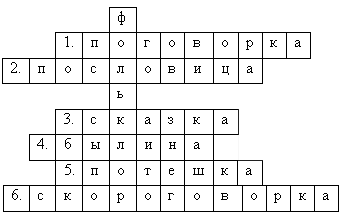 1. Изречение, в котором нет законченного суждения.2. Краткое изречение, которое имеет законченную мысль.3. Повествовательное, обычно народно-поэтическое произведение с фантастическим вымыслом.4. Народная эпическая песня о богатырях.5. Песенка, сопровождающая игру ребёнка с пальцами, ручками и ножками.6. Быстрое повторение труднопроизносимых стишков и фраз.